CAP éQUIPIER POLYVALENT DU COMMERCE
GUIDE D’ACCOMPAGNEMENT PéDAGOGIQUE
Liminaire : Le titulaire du CAP Equipier Polyvalent du Commerce a accès au système d’information de l’entreprise. Ses compétences numériques doivent lui permettre une utilisation rationnelle du SI pour conduire ses activités quotidiennes. Ses usages s’intègreront dans les processus métier, à savoir : La recherche et la lecture des informations La collecte, le prélèvement d’informations L’actualisation de donnéesCe paramètre devra être pris en compte et intégré dans le cadre de la formation de l’apprenant. BLOC DE COMPéTENCES 2 : METTRE EN VALEUR ET APPROVISIONNERBloc de compétences 1 : Recevoir et suivre les commandesBloc de compétences 1 : Recevoir et suivre les commandesCompétencesConseils pédagogiques Modalités d’animation /  Prolongements éventuels / Compétences du XXIème siècleSavoirs associés / Limites de savoirs (Pour rappel)Le contexte omnicanal a fortement transformé les modalités de traitement des commandes. Les commandes envisagées dans ce bloc concernent la passation de commandes auprès du fournisseur et la préparation de commandes passées par le client (click and collect, picking, ship from store…). Le degré de participation à la passation de la commande varie en fonction de l’entreprise d’accueil. Chez un artisan par exemple, l’élève pourra participer à la commande de consommables, alors que dans la grande distribution sa participation à la commande de produits sera plus limitée. De ce fait, le formateur devra tenir compte des compétences acquises en entreprise par les élèves pour proposer un parcours de formation personnalisé, notamment avec des logiciels de stocks.Les activités devront être réalisées par les élèves en tenant compte de la règlementation sur les règles d’hygiène, de santé et de sécurité au travail en vigueur.Le contexte omnicanal a fortement transformé les modalités de traitement des commandes. Les commandes envisagées dans ce bloc concernent la passation de commandes auprès du fournisseur et la préparation de commandes passées par le client (click and collect, picking, ship from store…). Le degré de participation à la passation de la commande varie en fonction de l’entreprise d’accueil. Chez un artisan par exemple, l’élève pourra participer à la commande de consommables, alors que dans la grande distribution sa participation à la commande de produits sera plus limitée. De ce fait, le formateur devra tenir compte des compétences acquises en entreprise par les élèves pour proposer un parcours de formation personnalisé, notamment avec des logiciels de stocks.Les activités devront être réalisées par les élèves en tenant compte de la règlementation sur les règles d’hygiène, de santé et de sécurité au travail en vigueur.Le contexte omnicanal a fortement transformé les modalités de traitement des commandes. Les commandes envisagées dans ce bloc concernent la passation de commandes auprès du fournisseur et la préparation de commandes passées par le client (click and collect, picking, ship from store…). Le degré de participation à la passation de la commande varie en fonction de l’entreprise d’accueil. Chez un artisan par exemple, l’élève pourra participer à la commande de consommables, alors que dans la grande distribution sa participation à la commande de produits sera plus limitée. De ce fait, le formateur devra tenir compte des compétences acquises en entreprise par les élèves pour proposer un parcours de formation personnalisé, notamment avec des logiciels de stocks.Les activités devront être réalisées par les élèves en tenant compte de la règlementation sur les règles d’hygiène, de santé et de sécurité au travail en vigueur.Participer à la passation des commandes fournisseur Surveiller l’état des stocksPréparer les propositions de commandesUtiliser le mode de transmission adaptéTransmettre la commande après validationAssurer le suivi des commandesRéceptionnerIdentifier les documents de livraison et de traçabilitéContrôler la qualité et la quantitéComparer le bon de commande et le bon de livraisonRelever les anomalies éventuelles et les transmettre au responsableClasser les documents de réception et de traçabilitéStockerUtiliser le matériel de manutention adaptéRanger les produits dans le lieu approprié en réalisant la rotationTrier et évacuer les contenantsMaintenir l’organisation et la propreté de la réserveConduire l’élève à identifier les principaux agents économiques de son environnement personnel et/ou professionnel en étudiant les acteurs locauxAmener l’élève à identifier le rôle de l’entreprise (environnement social et sociétal) à une échelle locale, nationale, voire internationaleConduire l’élève à étudier un cas concret d’entreprise locale pour étudier l’offre et la demande et à se positionner au sein d’une équipe dans l’organigrammeAider l’élève à faire un lien entre circuits de distribution et omnicanalité par l’étude de cas concrets d’entreprises et des habitudes de consommation des élèves Placer l’élève en situation d’identifier et d’expliquer les causes et les conséquences d’une rupture de stock ainsi que les éléments permettant de l’éviterCo intervention mathématiques : Par exemple, lire et interpréter des données, représenter des tableaux et des graphiques, calculer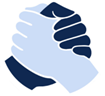 Solliciter les entreprises locales pouvant permettre de réaliser et d’identifier les différentes étapes d’un inventaire Mettre l’élève en situation professionnelle réelle ou simulée afin de lui permettre de se servir des différents supports de communication (téléphone, courriel, outils numériques) utilisés par les entreprises pour participer à la commande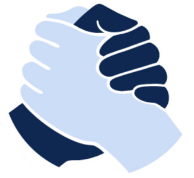 Co-intervention français : Par exemple, dire et écrire le métier  Ressources pédagogiques :Logiciels de caisse et de gestion des stocks : P’titStock, Odoo, PrestaShop…Documents d’entrepriseModalités d’animation envisageables :Témoignage de l’élève concernant ses propres commandes en ligneLaboratoires de venteEpiceries ou boutiques pédagogiques ouvertes à une clientèleRencontres/témoignages avec des professionnels,Visites d’entreprises, visites d’entrepôtsActions avec des organisations permettant à l’élève de le mettre en situation authentique de passation de commande et de de réception de marchandises.Présentation par les élèves des procédures de passation de commandes fournisseurs au retour des PFMPPour aller plus loin : Une collaboration avec des professionnels qui contribue à favoriser l’intégration de l’élève dans son environnement professionnel – professionnels de santé, professionnels de conseil en image…Permettre à l’élève de connaître les principales règles d’hygiène et de respect de la chaîne du froid et de comprendre les enjeux qui y sont liésAmener l’élève à effectuer des relevés de températures à l’entrée des marchandises de produits frais et surgelésIl est recommandé que l’enseignant soit formé au respect de la prévention des risques liés à l’activité physique (PRAP IBC), à l’utilisation des outils de manutention et Equipements de Protection Individuels en partenariat avec le dispositif Enseignement Santé et Sécurité au Travail (CARSAT, INRS)Co-intervention mathématiques : Par exemple, évaluer des ordres de grandeur pour choisir des appareils adaptés 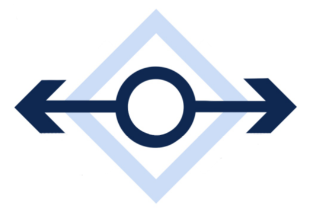 Transversalité avec la PSE : (module C4 et C5)Ressources pédagogiques : CARSAT INRSSites : http://www.inrs.fr (rubrique commerce)Tutoprev INRS, tutoriels, vidéo, articles,Tutoprev pédagogieAffiches, plaquettes, Images de plateaux techniques : Chasses aux risquesFilms Napo (personnage sécurité) Bossons futé.comRevues : Travail et sécuritéModalités d’animation envisageables :Espaces pédagogiques professionnels ouverts ou non à une clientèleVisite de réserves de magasins, d’entrepôts permettant d’identifier l’organisation des différents espaces, du mobilier et du matériel de stockageMise en situation pour sensibiliser aux risques professionnels liés à l’activité physique et au respect des règles de santé et sécurité au travailIntervention d’un professionnel des services d’hygiène pour présenter la constitution d’un Plan de Maîtrise Sanitaire (PMS)Présentation par les élèves des procédures de réception de marchandises au retour des PFMPPour aller plus loin : Réalisation par les élèves d’un PMS élaboré pour un espace pédagogique professionnel proposant des produits alimentaires fraisRéalisation par les élèves de tutoriels, de guides des « bonnes pratiques d’hygiène » en utilisant la vidéo, le son, la réalité augmentée…Création de supports incluant des QR-Code sonores (Exemple : Mirage Make…)Co-intervention français : Par exemple, écrire pour soi, pour organiser sa pensée, pour mémoriser Compétences du XXIème siècle :Aider l’élève à construire son identité de citoyen-salarié (numérique, développement durable, éthique…) et le sensibiliser au travail en équipe 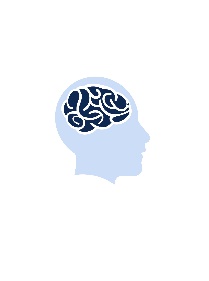 Co-intervention français : Par exemple, se dire, s’affirmer, s’émanciper Transversalité avec la PSE : Par exemple, l’individu dans son milieu professionnel, impliqué dans la prévention des risquesFaire découvrir à l’élève les équipements et mobiliers de stockage lors d’une visite de réserve de magasin ou d’entrepôt, ou sur vidéoConduire l’élève à choisir et utiliser le matériel approprié à son activité en mettant à sa disposition différents types d’outils tels que cutters, chariots, tables élévatrices, diables… Aider l’élève à intégrer les enjeux du développement durable et du tri des déchets dans le cadre de ses activités professionnellesRessources pédagogiques : Plans collectés en entrepriseEspaces pédagogiques professionnels ouverts ou non à la clientèleModalités d’animation envisageables :Visite d’un drive, d’entrepôtsPrésentation par les élèves des procédures de stockage de commande des clients mises en œuvre dans leur entreprise d’accueilCARSATLe circuit économique simplifié et ses agentsLes principaux agents économiques (ménages, entreprises, institutions financières et administratives) et leur rôleLes spécificités du rôle de l’entreprise dans l’économie : économique, social, sociétalL’entrepriseLe marché de l’entreprise : l’offre, la demande, l’environnementL’organisation interne de l’entrepriseLes circuits et canaux de distribution Les circuits de distributionLes canaux de venteL’interaction des canaux de vente physiques et virtuelsLes documents relatifs à la commande Les informations nécessaires à la passation de commande  Les étapes d’une commandeLes niveaux de stocksLes notions de stock, la cadence des ventes, la saisonnalitéLa définition et les conséquences d’une rupture de stockL’évaluation des quantités à commanderLe cadencierLes différentes formes de cadencierL’inventaireLes objectifs de l’inventaireLes différents types d’inventaire Les procédures utiliséesLa communication professionnelleLes formes de la communicationLes supports de communicationLes documents relatifs à la livraisonLes informations nécessaires à la livraisonLes étapes de la réceptionLes procédures de l’entrepriseLes règles d’organisation de la zone de réceptionLes contrôles qualitatifs et quantitatifsLes informations à transmettre en cas d’anomaliesLes procédures à réaliser en cas de livraison non conformeL’enregistrement de la réceptionLes outils dédiés aux procédures de réceptionLes règles d’hygiène et de sécuritéLes principales règles d’hygiène et sécurité qui concourent à la qualité en matière de livraison/réception La chaîne du froidLa traçabilitéLes sanctions encourues par l’entreprise et le salarié en cas de non-respect des règlesLa sécurité du personnel : tenue de travail, équipements de protection individuels, gestes et posturesLe règlement intérieurLe rôle et le contenu du règlement intérieurLes équipements et les installationsLe mobilier de stockage L’organisation de l’espace de stockageLes principales règles de circulation en réserveLe matériel de manutention Les règles d’hygiène et de sécurité des espaces de stockage et des matérielsLes règles de stockage des marchandisesLa prévention des risques professionnelsLe rangement des produitsLes principaux critères de rangement des produits La rotation des produits La chaîne du froidLes dates de consommation des produitsL’adressage des produitsLe tri sélectifLes principes et les obligations du tri sélectifLes systèmes antivols sur les produitsLes différents antivols et leur mise en placePréparer les commandes destinées aux clients Prélever et rassembler les produits commandésReconditionner et stocker les produits selon leur spécificitéVérifier l’adéquation entre la commande et la préparationEnregistrer et entreposer les colis destinés aux clients ou retournésAmener l’élève à préparer les commandes omnicanales passées par les clients et à choisir si nécessaire, le conditionnement adapté (sacs isothermes, bacs, sacs en papier…) Sensibiliser à la nécessité de rester en veille sur l’évolution de l’omnicanal et ses répercussions sur les modalités de préparation des commandesProposer des situations pédagogiques ou scénarios permettant à l’élève de vérifier l’adéquation entre la commande et la préparation, d’enregistrer et d’entreposer les colisRessources pédagogiques :Espaces pédagogiques professionnels ouverts ou non à la clientèleModalités d’animation envisageables (parmi d’autres) :Présentation par les élèves des procédures de préparation de commandes clients au retour des PFMPCo-intervention français : Par exemple, entrer dans l’échange oral lors d’un exposéCompétences du XXIème siècle : Organisation, rigueur, autonomie, adaptabilité, polyvalence.Les différents modes de préparation des commandes omnicanales- Le click and collect, le picking, le ship from store.Le conditionnement et l’emballage - Les fonctions et la nature du conditionnement, de l’emballage - Les règles d’hygiène et de sécuritéCompétencesConseils pédagogiquesSavoirs associés / Limites de savoirs (Pour rappel)Entre espaces de vente physiques ou virtuels, boutiques et rayons traditionnels, étals et stands, magasins urbains connectés et espaces « expérientiels », concept stores, univers théâtralisés et comptoirs de restauration des enseignes de distribution, le concept de « surface de vente » devient polymorphe : il nécessite de fait, des capacités d’adaptation à l’environnement et justifie du caractère polyvalent de l’activité et de l’intitulé du diplôme. Le titulaire est amené à utiliser des équipements et outils d’aide à la gestion du rayon ou de la surface de vente (écrans tactiles, tablettes connectées, smartphones) et logiciels professionnels. Il contribue à l’approvisionnement et à la mise en valeur des produits et de l’espace commercial quel que soit le type de produit (alimentaire et non alimentaire) et quel que soit le format du point de vente.Le 4 « Concept Store Casino » : https://www.youtube.com/watch?v=HCMURKWrHbILe 4 « Dossier de presse » :  https://www.groupe-casino.fr/wp-content/uploads/2018/10/Dossier-de-presse-Le-4-Casino.pdfEntre espaces de vente physiques ou virtuels, boutiques et rayons traditionnels, étals et stands, magasins urbains connectés et espaces « expérientiels », concept stores, univers théâtralisés et comptoirs de restauration des enseignes de distribution, le concept de « surface de vente » devient polymorphe : il nécessite de fait, des capacités d’adaptation à l’environnement et justifie du caractère polyvalent de l’activité et de l’intitulé du diplôme. Le titulaire est amené à utiliser des équipements et outils d’aide à la gestion du rayon ou de la surface de vente (écrans tactiles, tablettes connectées, smartphones) et logiciels professionnels. Il contribue à l’approvisionnement et à la mise en valeur des produits et de l’espace commercial quel que soit le type de produit (alimentaire et non alimentaire) et quel que soit le format du point de vente.Le 4 « Concept Store Casino » : https://www.youtube.com/watch?v=HCMURKWrHbILe 4 « Dossier de presse » :  https://www.groupe-casino.fr/wp-content/uploads/2018/10/Dossier-de-presse-Le-4-Casino.pdfEntre espaces de vente physiques ou virtuels, boutiques et rayons traditionnels, étals et stands, magasins urbains connectés et espaces « expérientiels », concept stores, univers théâtralisés et comptoirs de restauration des enseignes de distribution, le concept de « surface de vente » devient polymorphe : il nécessite de fait, des capacités d’adaptation à l’environnement et justifie du caractère polyvalent de l’activité et de l’intitulé du diplôme. Le titulaire est amené à utiliser des équipements et outils d’aide à la gestion du rayon ou de la surface de vente (écrans tactiles, tablettes connectées, smartphones) et logiciels professionnels. Il contribue à l’approvisionnement et à la mise en valeur des produits et de l’espace commercial quel que soit le type de produit (alimentaire et non alimentaire) et quel que soit le format du point de vente.Le 4 « Concept Store Casino » : https://www.youtube.com/watch?v=HCMURKWrHbILe 4 « Dossier de presse » :  https://www.groupe-casino.fr/wp-content/uploads/2018/10/Dossier-de-presse-Le-4-Casino.pdfApprovisionner, mettre en rayon et ranger selon la nature des produitsDéterminer les quantités à mettre en rayonAnticiper les ruptures en rayonIdentifier les produits à mettre en rayonAcheminer les produits de la réserve vers la surface de venteDéballer les produits à mettre en rayonAppliquer les règles de présentation marchandeEffectuer le remplissage des linéaires, réaliser le facing, procéder au réassortimentProcéder à la rotation des produitsDétecter les produits impropres à la vente et les retirerDans le cadre d’une PFMP, en atelier pédagogique, à partir de situations réelles ou virtuelles, l’élève sera amené à sélectionner les produits adéquats, dans les quantités requises, à les acheminer sur la surface de vente. Il utilisera pour cela les outils numériques mis à sa disposition, tout en respectant les règles de sécurité et d’hygiène.Proposer à l’élève des situations de formation variées, tant sur le choix des structures des espaces commerciaux, des contextes, que sur les types de produits.Accompagner l’élève dans la mise à jour de la maîtrise des nouveaux outils d’approvisionnement et de mise en rayon (le mettre en situation d’opérer une veille technologique).Proposer l’utilisation des matériels d’acheminement des produits vers la surface de vente aux matériels manuels qui ne nécessitent pas l’obtention du CACES (certificat d’aptitude à la conduite en sécurité).Au cours d’une PFMP, d’une activité en magasin pédagogique ou de l’exploitation d’un site pédagogique d’E-Commerce, l’élève s’interrogera sur les savoirs associés qui lui seront nécessaires dans les activités de rangement des produits, d’implantation, de respect de la réglementation (en fonction des familles) et jusqu’à l’orientation du client (Cf. Bloc 3). Les mesures de prévention en lien avec les zones de circulation, l’état des sols, la sécurisation du stockage et le rangement des marchandises, l’information sur le lieu de vente seront également traités dans des situations concrètes. A l’aide du plan de la surface commerciale, du planogramme (papier ou digital) ou tout autre support d’aide à la mise en rayon des produits (consignes orales et/ou écrites), l’élève sera placé en situation de réaliser sa mise en rayon en respectant les règles imposées par le contexte professionnel (ou les consignes)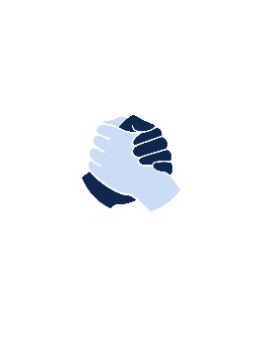  Co-intervention : Programme de Mathématiques - calcul de capacité de stockage d’un linéaireLe professeur/formateur mettra en œuvre des actions qui nécessiteront la bonne application des règles de sécurité lors de l’action de déballage des produits et des règles d’hygiène appliquées aux produits. 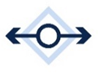 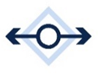 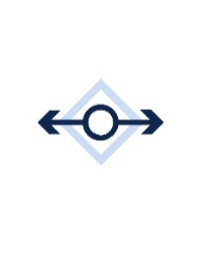  Transversalité : Enseignement de PSE – l’individu dans son milieu professionnel impliqué dans la gestion des risquesL’élève devra être mis en situation de procéder à la rotation, à la détection et au retrait des produits impropres à la vente. Il devra respecter la législation sur les dates de péremption et les règles d’hygiène et de sécurité. Il devra pouvoir rendre compte à l’écrit ou à l’oral des anomalies rencontrées. 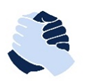   Co-intervention : Programme de Français – les écrits professionnelsProposition de modalités d’animation :Les magasins ou épiceries pédagogiques, les entreprises lycéennes au fonctionnement réel ou simulé sont des supports de formation et d’évaluation particulièrement pertinents pour l’intégralité du bloc de compétences 2 : ils offrent des opportunités de contextualisation et de scénarisation des apprentissages et de mise en cohérence des enseignements généraux et professionnels. https://sites.google.com/site/lepiceriedevosenvies/http://eduscol.education.fr/experitheque/consultFicheIndex.php?idFiche=12941Conduire les élèves, dans le cadre de travaux individuels ou de groupe, à :Observer l’organisation de l’espace commercial (physique ou virtuel – site «e-commerce ») et repérer les règles (exemple : zone froide, zone chaude…) ou l’architecture d’un site. On pourra proposer une analyse comparative à partir de ressources issues de PFMPRéaliser des fiches produits dans un contexte professionnel donnant du sens à l’exercice (par exemple : pour venir alimenter un site pédagogique d’e-commerce)Prendre en charge l’organisation et l’actualisation d’un rayon d’un site d’e-commerce pédagogique (drive ou vente à distance) alimenté avec les fiches produits constituées en amontRessources pédagogiquesLes outils numériques de consultation et de saisie des données (outils de Gestion de Relation Client – Exemple : ODOO)Les solutions mobiles et connectées (Glide Apps – outil gratuit qui permet de générer des applications mobiles à partir d’un tableur : possibilité de créer des fichiers produits, clients, fournisseurs… pour simuler les outils d’aide à la gestion du point de vente sur mobiles ou tablettes)Les documents (papier, numériques) de relevés des anomalies, relevés de prix, traçabilité… (privilégier les applications numériques nomades)Site d’E-Commerce (exemples : ODOO, PRESTASHOP)Questionnaire sur les mesures de préventionCompétences du XXIème siècle : compétences numériquesLes biens et les servicesDistinction entre biens et servicesProduction marchande / non-marchandeLes familles de produitsLa classification des produitsLes différents types de marques  Les principaux labels (d’origine, de qualité, bio et équitables)Le rôle des normesL’organisation de l’espace commercialPhysique et virtuelLes principales règles d’implantation des linéaires au sein des unités commerciales physiques et virtuellesLes principes de mise en rayonLa rotation des produitsLes dates de consommation des produitsLa chaine du froid et les températures de conservationLa capacité de stockage d’un linéaireLes niveaux de stockLes niveaux de stock, cadences des ventes, la saisonnalitéLa définition et les conséquences d’une rupture de stockL’évaluation des quantités à commander Les mobiliersLes principaux mobiliers de rangement, de vente et de présentation utilisés Les règles de sécuritéLes risques liés à l’activité physique (PSE) (cf. PRAP IBC)Les gestes et postures à adopter (PSE)La sécurité du consommateur* : les mesures de prévention Mettre en valeur les produits et l’espace commercialProcéder au réassortimentParticiper à la mise en valeur les produitsParticiper à l’aménagement de l’espace d’exposition, de vente, des vitrinesVeiller à la propreté et nettoyer les surfaces de venteVeiller à conserver tous les lieux de vente rangés (cabines, rayons, etc.)L’ensemble des activités proposées en formation et en PFMP doivent permettre à l’élève de mesurer l’importance du réassortiment et son impact sur les performances et sur l’image de l’espace commercial physique et virtuel.Amener l’élève à repérer les différents types de promotion et d’animation à partir de ressources et d’exemples issus de PFMP. Conduire l’élève à repérer les critères de mise en valeur des produits et à les mettre en œuvre à partir de l’analyse de situations diversifiées (visites de commerces, de foires et salons, de vidéos, de ressources issues de PFMP…)Modalités d’animation proposées : Dans le cas où l’établissement est doté d’une vitrine, prévoir son aménagement par rotation de façon individuelle ou collective. Sous réserve d’une convention avec les entreprises partenaires de PFMP, organiser la mise en valeur des produits mis à disposition. Dans le cas d’établissement qui offre une diversité de formations (STI, Métiers d’Art…), mettre en valeur les produits réalisés par les élèvesChaque PFMP peut donner lieu à la réalisation de plusieurs activités (réalisation de facing, tête de gondole, vitrine, podium, ilots, silhouette…). Ces activités pourront servir de support à la réalisation de fiches descriptives (description de l’emploi, de l’organisation, de l’activité) sous format vidéo, sous forme de tutoriel, de story board…Ressources pédagogiques : Augment (application de réalité augmentée) ; Folios : pour permettre à l’élève de garder en mémoire la trace de ses activités, compétences mises en œuvre et accompagner sa pratique réflexive. L’outil pourra également être déployé dans le cadre du suivi des différentes étapes du Chef d’œuvre Compétences du XXIème siècle : Créativité, coopération, résolution de problèmesLa mise en valeur et la théâtralisation de l’offre fournissent un grand nombre d’opportunités pour développer à la fois la créativité et la coopération dans le cadre de la mise en œuvre d’un chef d’œuvre (en centre de formation, en entreprise ou à l’occasion d’une action ponctuelle d’animation ou de promotion)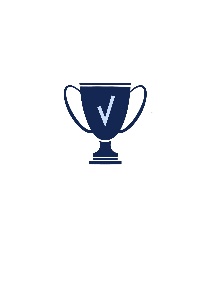   Transversalité : Arts appliquésLes facteurs d’ambianceLes différents types de facteurs d’ambiance et leurs principales caractéristiquesLes règles d’implantationLes règles d’implantation et de présentation des produitsLa théâtralisation de l’offre Les actions d’animation/promotionLes principales techniques de promotion et d’animationLa règlementation applicable aux promotions et aux animationsParticiper aux opérations de conditionnement des produitsPréparer et nettoyer les équipements et le mobilierRassembler le matériel et fournitures nécessaires à l’opération de conditionnementSélectionner le(s) produit(s), selon les références, les quantités, les prixConditionner et/ou emballer le produitCalculer le prix de venteAppliquer les règles d’hygiène, de sécurité et de conservation du produit et le protocole de traçabilité (1) tout au long du processus selon le produitLa sensibilisation croissante des consommateurs aux enjeux écologiques et le développement de l’économie circulaire ont favorisé le développement de la vente en vrac (liquide ou solide) et de la vente au détail de produits alimentaires ou non alimentaires (cosmétique, hygiène, petits articles de bricolage, mercerie, consommables…). De même, les démarches « Zéro déchets » et « zéro emballage », le retour des contenants consignés, modifient les gestes professionnels et imposent le respect de la réglementation qui encadre ces pratiques. Ces modalités de commercialisation nécessitent des conditions d’hygiène et de sécurité irréprochables, entrainant des contraintes dans l’aménagement de l’espace, l’entretien et le remplissage des bacs, le stockage, la préservation des produits et leur étiquetage.------Dans un contexte commercial concurrentiel, la personnalisation s'adresse désormais à tout type de consommateurs pour une très large gamme de produits : de l’achat d’impulsion au cadeau complémentaire de dernière minute, en passant par le coffret déjà prêt ou réalisé sur mesure, de nombreux univers s’emparent de cette tendance.A partir d’un bon de commande, d’une fiche technique, d’une fiche de préparation, d’une photo, de consignes, d’une silhouette type, l’élève sera amené à concevoir et organiser la présentation de paniers cadeaux, paniers gourmands ou assemblages à partir de produits alimentaires ou non alimentaires (coffret cadeaux cosmétique, hygiène, coffret naissance, liste non exhaustive). Selon l’enseigne et les situations d’apprentissage proposées, l’élève disposera d’un degré d’autonomie variable qui lui permettra d’exprimer sa créativité dans le choix des produits dans le respect d’un budget imparti, leur agencement et leur présentation dans les contenants et emballages prévus à cet effet.  En transversalité : Arts appliquésIl conviendra de favoriser et diversifier les situations de formation permettant à l’élève de mettre en œuvre les règles d’hygiène et de sécurité dans le cadre des opérations de conditionnement des produits alimentaires et non alimentaires [pour exemple : produits cosmétiques (règle d’hygiène, de conservation) ; la lingerie (hygiène) ; petits articles de bricolage (visserie…)  vendus à l’unité ou au poids (règles de sécurité pour éviter les coupures, les blessures…) – Liste non exhaustive En transversalité : Enseignement de PSE – l’individu dans son milieu professionnel impliqué dans la gestion des risquesCommerces de proximité, supermarchés et hypermarchés investissent le marché en augmentation de la “vente au comptoir” en magasin : entre bars à salade, à soupes..., snacking, préparation des sandwichs ou rayons traditionnels en supermarchés en libre-service ou service assisté, l’apprenant devra être mis en situation de manipuler (déballer, découper, assembler, peser…) les produits en respectant les protocoles et mesures d’hygiène spécifiques liées aux produits alimentaires et non alimentaires, de choisir les emballages et packaging adaptés, de s’assurer de la présence et de l’exactitude des informations portées sur l’étiquetage (prix, informations commerciales, informations réglementaires, DLC…) Au cours des PFMP et selon la spécificité du point de vente, les élèves seront amenés à observer et à appliquer les règles d’hygiène et de sécurité liées aux produits conditionnés. Proposition de modalités d’animation : les apprenants seront amenés à analyser les risques liés à une situation concrète (issues de PFMP ou proposées par l’enseignant) selon la méthode des 5M - diagramme d’Ishikawa)Ressources : fiches pratiques - DGCCRFLes contextes précités induisent le calcul des prix des produits assemblés (alimentaires ou non alimentaires) (PAHT, PVHT, PVTTC en fonction du taux de TVA appliqué, réduction commerciale). Il conviendra également de confronter l’apprenant au calcul des équivalences en kilogramme, grammes, litres, unités… ainsi qu’au pesage des produits. Ces apprentissages s’intégreront obligatoirement dans une situation contextualisée.  Co-intervention : Mathématiques – calculs commerciaux et financiersA l’aide d’exemples concrets, l’élève sera sensibilisé aux différentes dimensions de la traçabilité et à ses enjeux (1) :La traçabilité au sens de la santé et de la sécurité des consommateurs, des utilisateurs : informations sur les substances présentes (y compris dans l’emballage) / allergies / numéro de lot / rappel des produits / indicateur d’effraction / responsable légal / date limite de consommation / consignes de sécurité / précautions d’emploi… Cette traçabilité doit garantir au consommateur une parfaite sécurité de consommation, de l’achat à la fin de vie du produit. La traçabilité au sens origine-provenance-logistique : cette traçabilité doit permettre au consommateur/utilisateur de connaitre les conditions de production et d’acheminement des produits, lui permettant le cas échéant de procéder à des arbitrages personnels autres que le prix La traçabilité au sens de la contrefaçon : assurance que le produit vient bien de la marque ou de l’origine géographique indiquée sur le produit. Cette traçabilité doit garantir qu’il ne s’agit pas d’une contrefaçon.On insistera plus particulièrement sur les enjeux et la mise en œuvre de la traçabilité au sens de la santé et de la sécurité des consommateurs. Il conviendra de sensibiliser les élèves au respect de la règlementation et aux conséquences juridiques en cas d’erreur dans des situations concrètesL’élève sera placé en situation de renseigner un document authentique (fiche ou cahier papier ou numérique) de traçabilité des produits avec rigueur et régularité : cette activité est particulièrement importante dans le cadre des opérations de conditionnement de produits dissociés de lots (constitution de paniers ou coffrets cadeaux ; d’assemblage de produits alimentaires…). Pour ce faire, il devra connaitre les principes de la réglementation, les techniques et principaux outils de la traçabilité (code-barres, QR codes, codification EAN, RFID, fiche de traçabilité…) Ressources Fiche ou cahier de traçabilité (papier ou numérique) à partir de :Ressources professionnelles utilisées par les entreprises partenaires (alimentaires ou non alimentaires) D’outils utilisés par les professeurs d’Hôtellerie/Restauration ou d’Alimentation / de la proposition du CREG Le site des produits rappelés en France : https://www.oulah.fr/ offre des exemples concrets qui pourraient être intégrés dans un scenario pédagogiqueProposition de modalités d’animation : L’emballage et le conditionnement : à partir d’un cas concret ou d’un produit spécifique à emballer, amener les élèves à exprimer leur créativité, à développer des compétences relationnelles, à mettre en œuvre un travail collaboratif à travers la conception d’un emballage innovant ou adapté à une spécificité   Transversalité : arts appliqués 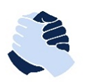     Co-intervention : Mathématiques et/ou Françaishttps://eduscol.education.fr/experitheque/consultFicheIndex.php?idFiche=13674Résolution de problèmes, Coopération, CréativitéOrganiser l’observation du protocole de traçabilité des produits alimentaires (1) de la restauration scolaire de l’établissement TRANSVERSALITE: Les établissements engagés dans une démarche de labellisation E3D trouveront ici une entrée pragmatique pour étayer la réflexion autour du développement durable et de l’économie circulaireRessourcesRéseau Vrac https://reseauvrac.org/France inter : de grandes marques veulent remettre la consigne au goût du jour : https://www.franceinter.fr/environnement/loop-des-grandes-marques-veulent-remettre-la-consigne-au-gout-du-jourVeille informationnelle : https://lehub.laposte.fr/tendances/2019-annee-bascule-pour-pratiques-plus-responsablesDay by Day : mon épicerie vrac : http://daybyday-shop.com/Compétences du XXIème siècle : sens de l’observation, rigueur, coopération, créativitéL’emballage et le conditionnementLes techniques de mise en valeur des produits conditionnésLes fonctions et la nature du conditionnement et de l’emballage Le matériel et les fournitures nécessaires au conditionnementLe calcul du prixLe PAHT, le PVHT, le PVTTC en fonction du taux de TVA appliqué, la marge, la réduction commerciale Les règles d’hygiène et de sécurité (s’appliquent aux produits alimentaires et non alimentaires)Les règles appliquées aux matériels, emballages et produits d’entretienLes règles de conservationLes règles appliquées à l’utilisation et au nettoyage du matérielLes organismes de contrôle Les principaux organismes de contrôle et leur rôleLa TVALe rôle de la TVALes principaux tauxInstaller et mettre à jour la signalétiqueÉditer des étiquettes prix, produits, étiquettes promotionnelles (sous format numérique ou papier, ardoise)Installer et mettre à jour l’ILV et la PLVMettre en place et vérifier le balisageVérifier l’exactitude de l’affichage et alerter en cas d’anomaliesCette compétence est encadrée par un environnement réglementaire fort. L’information sur le lieu de vente et la publicité sur le lieu de vente font appel à des compétences de communication et à la créativité. Elles s’exercent dans un contexte omnicanal au moyen d’outils numériques ou digitalisés. En revanche, certains environnements professionnels (marché de plein vent par exemple) utilisent des supports de signalétiques dits « traditionnels » : il conviendra donc de positionner l’apprenant en situation de les mettre également en œuvre.Les situations proposées aux élèves doivent leur permettre d’identifier les différents supports d’ILV/PLV et leurs rôles (par exemple : à partir de l’étude, de la présentation et la comparaison de supports issus de chaque PFMP par les élèves)Les élèves seront placés en situation de créer des supports (affichettes, affiches, bandeaux…) dans des contextes porteurs de sens, en centre de formation ou en PFMP.Il conviendra de sensibiliser les élèves au respect de la règlementation et aux conséquences financières et juridiques en cas d’erreur, à partir de situations concrètesRessources :CANVAEASEL.LYGénérateur de QR CodeEtiquettes digitales (en PFMP)Editeur de création d’étiquette prixApplication de décryptage d’étiquettes alimentaires En transversalité : Enseignement de PSE (Module D3) ; Arts appliquésL’information et la publicité sur le lieu de venteLes informations obligatoires, la réglementation en matière de prix, Les rôles respectifs de l’ILV et de la PLV, Les supports de l’ILV et de la PLVL’étiquetage et la traçabilité (1)Les principes de la codificationLes règles d’étiquetage et de marquage des produits selon la législation en vigueur et la typologie des produits La traçabilité des produits : principes, règles et techniques (1)Les risques encourus en cas de non-respect des règlesLa protection du consommateurLes principales obligations de l’entrepriseLes organismes de protection des consommateursLutter contre la démarque et participer aux opérations d’inventairePoser les antivols sur les produits Identifier, repérer et implanter les produits à dates courtesRepérer et enregistrer la démarque connueRanger et compter les produitsEnregistrer le comptage et rendre compteLa lutte contre la démarque connue et inconnue tout comme la lutte contre gaspillage alimentaire sont des préoccupations majeures des enseignes. Cette lutte, encadrée par la réglementation, revêt un intérêt économique non négligeable. Le titulaire du CAP est en charge d’activités quotidiennes en lien avec la lutte contre la démarque, le gaspillage et les opérations d’inventaire.Proposition de modalité d’animation : Il conviendra de privilégier une démarche concrète adossée à une boutique d’application, à des situations en PFMP ou en établissement scolaire (inventaire des magasins de fournitures – Exemple : STI) ; les situations proposées par l’équipe doivent amener les élèves à s’organiser pour effectuer un inventaire physique dans une boutique d’application.Sensibiliser les élèves aux enjeux de la lutte contre la démarque.Préparer les élèves à effectuer une saisie manuelle et/ou informatique des relevés.Transversalité/Co-intervention : S’INFORMER – INFORMER – COMMUNIQUER - A partir des ressources (campagne de communication) publiées par le Ministère de l’agriculture, FCD, ADEME, France Nature Environnement, de la presse et/ou des partenaires économiques (…), lire et décoder les messages, lire les images… Proposer aux apprenants de créer leur propre « campagne d’information » Compétences du XXIème siècle : créativité ; coopération ; usages des outils numériquesLa démarque La démarque connue, inconnue, les principales causesLes moyens de lutte contre la démarque Les moyens de lutte contre le gaspillage et la réglementation applicableLes informations à porter sur les documents de démarque L’inventaireLes objectifs de l’inventaireLes différents types d’inventaire Les procédures utiliséesLa nature des informations à noter sur les documentsProposition de prolongement 1 Le code de l'éducation prévoit qu'une information et une éducation à l'alimentation et à la lutte contre le gaspillage soient dispensées dans les établissements scolaires :https://eduscol.education.fr/cid47664/une-education-alimentation-precoce-durable.htmlhttps://cache.media.eduscol.education.fr/file/alimentation/59/8/programme_national_pour_l_alimentation_743598.pdfImpliquer les apprenants dans un projet pédagogique proposé en transversalité autour de l’éducation à l’alimentation : par exemple, lutter contre le gaspillage alimentaire dans le contexte de la cantine scolaireLes deux volets du projet englobent la formation du citoyen et du consommateur et la formation du futur professionnel (adossé au programme)Cette activité établira un lien direct avec : Lien avec l’étiquetage nutritionnelLien avec la lutte contre le gaspillage alimentaireLien avec les circuits économiquesEMC : « Devenir Citoyen : de l’école au citoyen »Cette éducation intègre différentes dimensions :nutritionnelle ;sensorielle, puisque l'éducation au goût est complémentaire de l'approche nutritionnelle. Cela favorise le plaisir de manger et des moments de partage propice aux échanges.culturelle et patrimoniale : les élèves peuvent découvrir, à travers l'étude de la gastronomie, un art de vivre, la découverte de pratiques culinaires différentes d'un pays à l'autre, la reconnaissance d'un patrimoine culturel immatériel par l'UNESCO, etc.géopolitique : enjeu mondial avec 7,5 milliards d'êtres humains sur Terre actuellement et 9,8 milliards prévus en 2050, l'accès à une alimentation de qualité et en quantité suffisante interroge les pratiques agricoles, les nouvelles techniques de production, les échanges entre pays, etc. environnementale : la gestion du gaspillage et des pertes alimentaires, les modes de production agricoles, la performance économique et environnementale, pour ne citer que ses aspects, constituent également un enjeu d'avenir dans le cadre d'une responsabilité collective.Les professeurs d'économie-gestion, de géographie, PSE (prévention santé environnement), langues vivantes, EPS (éducation physique et sportive), etc., peuvent conduire un ensemble de projets d'éducation à l'alimentation en lien avec les programmes d'enseignement et les autres acteurs intervenant au sein de l'établissement scolaire (adjoint économique ou gestionnaire, chef de cuisine, conseiller principal d'éducation, assistant d'éducation, infirmier, médecin, collectivité territoriale, producteur local, association, etc.)En fonction de la dynamique de classe, pourquoi ne pas envisager un « atelier-relais » adapté aux préoccupations des élèves et au contexte ? (dispositif et outils pédagogiques proposés par Egalim) Co-intervention : Programme de français - entrer dans l’échange oral : prendre sa place dans le quotidien de la classe (écouter, intervenir, contredire, nuancer, confirmer, reformuler) dans un débat, lors d’un exposé, d’un compte-rendu… en s’appuyant éventuellement sur des notes ou des supports numériquesA partir des préoccupations identifiées par les élèves de la classe, l’atelier-relais et ses outils permettent de confronter leurs points de vue et faire émerger des idées majoritaires et/ou nouvelles.https://www.egalimentation.gouv.fr/pages/atelier-relaisCompétences du XXIème siècle : Coopération, Créativité, Résolution de problèmes, CommunicationProposition de prolongement 1 Le code de l'éducation prévoit qu'une information et une éducation à l'alimentation et à la lutte contre le gaspillage soient dispensées dans les établissements scolaires :https://eduscol.education.fr/cid47664/une-education-alimentation-precoce-durable.htmlhttps://cache.media.eduscol.education.fr/file/alimentation/59/8/programme_national_pour_l_alimentation_743598.pdfImpliquer les apprenants dans un projet pédagogique proposé en transversalité autour de l’éducation à l’alimentation : par exemple, lutter contre le gaspillage alimentaire dans le contexte de la cantine scolaireLes deux volets du projet englobent la formation du citoyen et du consommateur et la formation du futur professionnel (adossé au programme)Cette activité établira un lien direct avec : Lien avec l’étiquetage nutritionnelLien avec la lutte contre le gaspillage alimentaireLien avec les circuits économiquesEMC : « Devenir Citoyen : de l’école au citoyen »Cette éducation intègre différentes dimensions :nutritionnelle ;sensorielle, puisque l'éducation au goût est complémentaire de l'approche nutritionnelle. Cela favorise le plaisir de manger et des moments de partage propice aux échanges.culturelle et patrimoniale : les élèves peuvent découvrir, à travers l'étude de la gastronomie, un art de vivre, la découverte de pratiques culinaires différentes d'un pays à l'autre, la reconnaissance d'un patrimoine culturel immatériel par l'UNESCO, etc.géopolitique : enjeu mondial avec 7,5 milliards d'êtres humains sur Terre actuellement et 9,8 milliards prévus en 2050, l'accès à une alimentation de qualité et en quantité suffisante interroge les pratiques agricoles, les nouvelles techniques de production, les échanges entre pays, etc. environnementale : la gestion du gaspillage et des pertes alimentaires, les modes de production agricoles, la performance économique et environnementale, pour ne citer que ses aspects, constituent également un enjeu d'avenir dans le cadre d'une responsabilité collective.Les professeurs d'économie-gestion, de géographie, PSE (prévention santé environnement), langues vivantes, EPS (éducation physique et sportive), etc., peuvent conduire un ensemble de projets d'éducation à l'alimentation en lien avec les programmes d'enseignement et les autres acteurs intervenant au sein de l'établissement scolaire (adjoint économique ou gestionnaire, chef de cuisine, conseiller principal d'éducation, assistant d'éducation, infirmier, médecin, collectivité territoriale, producteur local, association, etc.)En fonction de la dynamique de classe, pourquoi ne pas envisager un « atelier-relais » adapté aux préoccupations des élèves et au contexte ? (dispositif et outils pédagogiques proposés par Egalim) Co-intervention : Programme de français - entrer dans l’échange oral : prendre sa place dans le quotidien de la classe (écouter, intervenir, contredire, nuancer, confirmer, reformuler) dans un débat, lors d’un exposé, d’un compte-rendu… en s’appuyant éventuellement sur des notes ou des supports numériquesA partir des préoccupations identifiées par les élèves de la classe, l’atelier-relais et ses outils permettent de confronter leurs points de vue et faire émerger des idées majoritaires et/ou nouvelles.https://www.egalimentation.gouv.fr/pages/atelier-relaisCompétences du XXIème siècle : Coopération, Créativité, Résolution de problèmes, CommunicationProposition de prolongement 1 Le code de l'éducation prévoit qu'une information et une éducation à l'alimentation et à la lutte contre le gaspillage soient dispensées dans les établissements scolaires :https://eduscol.education.fr/cid47664/une-education-alimentation-precoce-durable.htmlhttps://cache.media.eduscol.education.fr/file/alimentation/59/8/programme_national_pour_l_alimentation_743598.pdfImpliquer les apprenants dans un projet pédagogique proposé en transversalité autour de l’éducation à l’alimentation : par exemple, lutter contre le gaspillage alimentaire dans le contexte de la cantine scolaireLes deux volets du projet englobent la formation du citoyen et du consommateur et la formation du futur professionnel (adossé au programme)Cette activité établira un lien direct avec : Lien avec l’étiquetage nutritionnelLien avec la lutte contre le gaspillage alimentaireLien avec les circuits économiquesEMC : « Devenir Citoyen : de l’école au citoyen »Cette éducation intègre différentes dimensions :nutritionnelle ;sensorielle, puisque l'éducation au goût est complémentaire de l'approche nutritionnelle. Cela favorise le plaisir de manger et des moments de partage propice aux échanges.culturelle et patrimoniale : les élèves peuvent découvrir, à travers l'étude de la gastronomie, un art de vivre, la découverte de pratiques culinaires différentes d'un pays à l'autre, la reconnaissance d'un patrimoine culturel immatériel par l'UNESCO, etc.géopolitique : enjeu mondial avec 7,5 milliards d'êtres humains sur Terre actuellement et 9,8 milliards prévus en 2050, l'accès à une alimentation de qualité et en quantité suffisante interroge les pratiques agricoles, les nouvelles techniques de production, les échanges entre pays, etc. environnementale : la gestion du gaspillage et des pertes alimentaires, les modes de production agricoles, la performance économique et environnementale, pour ne citer que ses aspects, constituent également un enjeu d'avenir dans le cadre d'une responsabilité collective.Les professeurs d'économie-gestion, de géographie, PSE (prévention santé environnement), langues vivantes, EPS (éducation physique et sportive), etc., peuvent conduire un ensemble de projets d'éducation à l'alimentation en lien avec les programmes d'enseignement et les autres acteurs intervenant au sein de l'établissement scolaire (adjoint économique ou gestionnaire, chef de cuisine, conseiller principal d'éducation, assistant d'éducation, infirmier, médecin, collectivité territoriale, producteur local, association, etc.)En fonction de la dynamique de classe, pourquoi ne pas envisager un « atelier-relais » adapté aux préoccupations des élèves et au contexte ? (dispositif et outils pédagogiques proposés par Egalim) Co-intervention : Programme de français - entrer dans l’échange oral : prendre sa place dans le quotidien de la classe (écouter, intervenir, contredire, nuancer, confirmer, reformuler) dans un débat, lors d’un exposé, d’un compte-rendu… en s’appuyant éventuellement sur des notes ou des supports numériquesA partir des préoccupations identifiées par les élèves de la classe, l’atelier-relais et ses outils permettent de confronter leurs points de vue et faire émerger des idées majoritaires et/ou nouvelles.https://www.egalimentation.gouv.fr/pages/atelier-relaisCompétences du XXIème siècle : Coopération, Créativité, Résolution de problèmes, CommunicationProposition de prolongement 2L’actualité de la filière, la trace écrite des savoirs-associés, les comptes rendus écrits des activités (…) pourraient faire l’objet d’une transposition dans le cadre d’une publication (feuillet d’information par exemple) sous une forme dynamique ou sous un format composite (Programme de Français - Supports variés : textes, images, schémas, graphiques, infographie…) en s’attachant à des indices visuels spécifiques (mise en forme, page, colonne, titres, mots-clés…) mettant en œuvre des outils numériques.La somme des feuillets d’information devient un objet de synthèse à destination des élèves.Co-intervention : Programme de français Connaissance et maîtrise de la langueS’informer, Informer, CommuniquerEcriture, RéécritureEnseigner le français à l’heure du numériqueProposition de prolongement 2L’actualité de la filière, la trace écrite des savoirs-associés, les comptes rendus écrits des activités (…) pourraient faire l’objet d’une transposition dans le cadre d’une publication (feuillet d’information par exemple) sous une forme dynamique ou sous un format composite (Programme de Français - Supports variés : textes, images, schémas, graphiques, infographie…) en s’attachant à des indices visuels spécifiques (mise en forme, page, colonne, titres, mots-clés…) mettant en œuvre des outils numériques.La somme des feuillets d’information devient un objet de synthèse à destination des élèves.Co-intervention : Programme de français Connaissance et maîtrise de la langueS’informer, Informer, CommuniquerEcriture, RéécritureEnseigner le français à l’heure du numériqueProposition de prolongement 2L’actualité de la filière, la trace écrite des savoirs-associés, les comptes rendus écrits des activités (…) pourraient faire l’objet d’une transposition dans le cadre d’une publication (feuillet d’information par exemple) sous une forme dynamique ou sous un format composite (Programme de Français - Supports variés : textes, images, schémas, graphiques, infographie…) en s’attachant à des indices visuels spécifiques (mise en forme, page, colonne, titres, mots-clés…) mettant en œuvre des outils numériques.La somme des feuillets d’information devient un objet de synthèse à destination des élèves.Co-intervention : Programme de français Connaissance et maîtrise de la langueS’informer, Informer, CommuniquerEcriture, RéécritureEnseigner le français à l’heure du numériqueProposition de prolongement 3Co-intervention : Programme de français Perspective d’étude : Dire, Ecrire, Lire le métier« Le livre de stage dont je suis le héros » Cf. LPO Jean Jaurès CARMAUX (lien Expérithéque)« Il a été imaginé de tirer profit de l’expérience des PFMP pour proposer un écrit de retour de stage sous forme romanesque et collaborative, intitulée « Le roman dont vous êtes le héros ». Cette pratique a été élaborée par le professeur de français, auquel s’est associée celle d’enseignement professionnel. Les activités concernent le retour réflexif sur les expériences du stage, mais aussi la planification, la « rédaction collaborative et la réflexion sur l’arborescence narrative. Un parcours narratif est pré-formaté à partir d’un encodage numérique (« Textallion ») très facile d’emploi, qui permet la circulation d’un chapitre à l’autre comme la greffe des liens hypertextes. Le numérique propose donc une « maquette » de roman interactif dans laquelle les élèves glissent leur expérience professionnelle, en rendant compte aussi bien des erreurs (imaginées ou réellement vécues) que des réussites. Par le biais de la fiction, le retour des élèves sur leur stage favorise par ailleurs le retour sur les erreurs, plus faciles à raconter que sous la forme d’un témoignage. » Rapport 2019-078 de l’IGEN « Recensement des bonnes pratiques pédagogiques dans l’enseignement professionnel »https://eduscol.education.fr/experitheque/consultFicheIndex.php?idFiche=12955Proposition de prolongement 3Co-intervention : Programme de français Perspective d’étude : Dire, Ecrire, Lire le métier« Le livre de stage dont je suis le héros » Cf. LPO Jean Jaurès CARMAUX (lien Expérithéque)« Il a été imaginé de tirer profit de l’expérience des PFMP pour proposer un écrit de retour de stage sous forme romanesque et collaborative, intitulée « Le roman dont vous êtes le héros ». Cette pratique a été élaborée par le professeur de français, auquel s’est associée celle d’enseignement professionnel. Les activités concernent le retour réflexif sur les expériences du stage, mais aussi la planification, la « rédaction collaborative et la réflexion sur l’arborescence narrative. Un parcours narratif est pré-formaté à partir d’un encodage numérique (« Textallion ») très facile d’emploi, qui permet la circulation d’un chapitre à l’autre comme la greffe des liens hypertextes. Le numérique propose donc une « maquette » de roman interactif dans laquelle les élèves glissent leur expérience professionnelle, en rendant compte aussi bien des erreurs (imaginées ou réellement vécues) que des réussites. Par le biais de la fiction, le retour des élèves sur leur stage favorise par ailleurs le retour sur les erreurs, plus faciles à raconter que sous la forme d’un témoignage. » Rapport 2019-078 de l’IGEN « Recensement des bonnes pratiques pédagogiques dans l’enseignement professionnel »https://eduscol.education.fr/experitheque/consultFicheIndex.php?idFiche=12955Proposition de prolongement 3Co-intervention : Programme de français Perspective d’étude : Dire, Ecrire, Lire le métier« Le livre de stage dont je suis le héros » Cf. LPO Jean Jaurès CARMAUX (lien Expérithéque)« Il a été imaginé de tirer profit de l’expérience des PFMP pour proposer un écrit de retour de stage sous forme romanesque et collaborative, intitulée « Le roman dont vous êtes le héros ». Cette pratique a été élaborée par le professeur de français, auquel s’est associée celle d’enseignement professionnel. Les activités concernent le retour réflexif sur les expériences du stage, mais aussi la planification, la « rédaction collaborative et la réflexion sur l’arborescence narrative. Un parcours narratif est pré-formaté à partir d’un encodage numérique (« Textallion ») très facile d’emploi, qui permet la circulation d’un chapitre à l’autre comme la greffe des liens hypertextes. Le numérique propose donc une « maquette » de roman interactif dans laquelle les élèves glissent leur expérience professionnelle, en rendant compte aussi bien des erreurs (imaginées ou réellement vécues) que des réussites. Par le biais de la fiction, le retour des élèves sur leur stage favorise par ailleurs le retour sur les erreurs, plus faciles à raconter que sous la forme d’un témoignage. » Rapport 2019-078 de l’IGEN « Recensement des bonnes pratiques pédagogiques dans l’enseignement professionnel »https://eduscol.education.fr/experitheque/consultFicheIndex.php?idFiche=12955Bloc de compétences 3 : Conseiller et accompagner le client dans son parcours d’achatBloc de compétences 3 : Conseiller et accompagner le client dans son parcours d’achatCompétencesConseils pédagogiquesLe parcours d’achat peut, pour un produit ou un service donné, « désigner le chemin suivi et les actions entreprises par le client entre le moment où il constate son besoin et celui où il passe à l’achat. Il comprend également des éléments post-achat (utilisation du produit/service, avis, etc.) ». Ce parcours, devenu plus complexe depuis le développement d’Internet, du commerce électronique et du mobile commerce comprend généralement des éléments online et offline et devient naturellement un parcours d’achat omnicanal et phygital (points de vente physiques et interactions en ligne avec les entreprises). Une stratégie omnicanale permet de mettre en synergie les canaux disponibles d’une unité commerciale et d’optimiser leur utilisation simultanée. Les canaux de contact, de vente et de distribution deviennent interconnectés. Ils fonctionnent ensemble au lieu de se concurrencer. La commercialisation des produits ainsi que le conseil et l’accompagnement du client se déroulent désormais dans un contexte omnicanal qui induit la maitrise par l’équipier polyvalent du commerce de nouvelles compétences.Le parcours d’achat peut, pour un produit ou un service donné, « désigner le chemin suivi et les actions entreprises par le client entre le moment où il constate son besoin et celui où il passe à l’achat. Il comprend également des éléments post-achat (utilisation du produit/service, avis, etc.) ». Ce parcours, devenu plus complexe depuis le développement d’Internet, du commerce électronique et du mobile commerce comprend généralement des éléments online et offline et devient naturellement un parcours d’achat omnicanal et phygital (points de vente physiques et interactions en ligne avec les entreprises). Une stratégie omnicanale permet de mettre en synergie les canaux disponibles d’une unité commerciale et d’optimiser leur utilisation simultanée. Les canaux de contact, de vente et de distribution deviennent interconnectés. Ils fonctionnent ensemble au lieu de se concurrencer. La commercialisation des produits ainsi que le conseil et l’accompagnement du client se déroulent désormais dans un contexte omnicanal qui induit la maitrise par l’équipier polyvalent du commerce de nouvelles compétences.Préparer son environnement de travail Préparer son matérielRespecter une tenue professionnelle adaptée au contexte et à l’image de l’unité commerciale Vérifier le bon fonctionnement du matériel et des outils d’aide à la venteLa préparation de l’environnement de travail est une étape en amont de la prise de poste. L’élève se rend compte que les activités en back-office sont aussi importantes que celles en front-office. En préparant correctement son environnement de travail, l’élève se met dans de bonnes dispositions et dans de bonnes conditions pour accueillir, accompagner et conseiller le client. Conduire l’élève à vérifier - que la caisse soit opérationnelle (fond de caisse préparé et compté, rouleaux de caisse, sacs) ;- que les outils d’aide à la vente sont connectés et fonctionnels (Smartphones, tablettes, écrans, BYOD « bring your own device », AVEC « apportez votre équipement personnel de communication », …)Amener l’élève à bien vérifier la balance, en caisse ou sur la surface de vente (tare) Amener l’élève à préparer son matériel (en alimentaire : les ustensiles nécessaires à son activité tels que couteaux, gants…)Présenter à l’élève l’importance, le rôle et l’impact de la tenue professionnelle sur l’image du magasin, en lien avec les règles d’hygiène et de sécuritéMettre l’élève en situation d’appréhender la notion d’ergonomie au travail et d’analyser les impacts positifs pour l’entreprise (économique avec des gains de productivité) et pour le salarié (meilleur confort et davantage de sécurité) mais aussi les conséquences d’une mauvaise ergonomie au poste de travail (mauvaise posture, efforts excessifs, gestes répétitifs sur sa santé physique et psychologique (absentéisme, turn-over, perte de performance, accidents du travail, maladies professionnelles (lien avec la PSE)Faire réfléchir l’élève sur la notion d’image, d’image de marqueConduire l’élève à repérer les enjeux de l’image de l’entreprise (la fidélisation de la clientèle, la confiance des consommateurs, la différenciation des concurrents…) et à appréhender la notion de RSE, facteur qui influence aujourd’hui fortement l’image d’une entreprise.Ressources pédagogiques :Matériel d’encaissement numériqueEnvironnement Numérique de TravailCatalogues de produits (numérique et papier)VidéosModalités d’animation envisageables (parmi d’autres) :Répertorier et analyser avec les élèves différentes situations d’encaissement issues d’unités commerciales physiques et notamment celles les accueillant en PFMP ainsi que des sites internet marchands. Solliciter les entreprises d’accueil des élèves et/ou entreprises locales afin d’observer, de recenser et de tester les différents outils d’aide à la vente et d’encaissement.Pour aller plus loin : La transversalité avec l’enseignement de la PSE devra être faite dans l’étude des enjeux de la santé et la sécurité au travail et des risques liés à l’activité physique du métier dont l’ergonomie du poste de travail ainsi que lors de l’étude des différents contrats de travail.Compétences du XXIème siècle : Les mises en situation et les activités proposées doivent permettre de favoriser le sens de l’organisation, de susciter la curiosité et de développer les compétences numériques.Prendre contact avec le client Accueillir le client S’adapter au contexte commercial et au comportement du clientAdopter une attitude d’accueil Favoriser un climat de confiance La prise de contact avec le client peut se faire aussi bien en face à face (unités commerciales physiques ou chez le client lors de livraisons) qu’à distance (téléphone, réseaux sociaux, chats, e-mail, sms, site internet…). L’élève doit donc être capable de s’adapter à différents contextes (unités commerciales physiques locales, unités virtuelles). Les procédures d’accueil sont propres à chaque unité commerciale. En assurant une prise de contact efficace, l’élève contribue à optimiser l’image de l’entreprise.Mettre l’élève en situation d’appréhender différentes procédures et situations d’accueil et d’en comprendre les enjeux, à partir de contextes variés (unités commerciales physiques ou virtuelles), notamment dans le cadre des PFMP.Dans le contexte omnicanal, faire réfléchir l’élève sur la complémentarité des canaux de prise de contact et de l’usage du mobile dans la prise de contact avec le clientConduire l’élève à appliquer une procédure conforme aux codes de l’unité commercialeAmener l’élève à utiliser différents outils de communication orale (téléphone, voix) et écrite (messages numériques, sms…) À partir de cas concrets, aborder les enjeux spécifiques de la communication sur les réseaux sociaux.Etudier avec l’élève l’importance de la communication non-verbale aussi bien en face à face qu’au téléphone (sourire, attitude, gestuelle, positionnement, regard)Sensibiliser l’élève aux trois formes de communication (interpersonnelle, de groupe, de masse) associées aux différents moyens de communication respectifsConduire l’élève à repérer les composantes de la communication verbale à travers l’observation de situations réelles, simulées ou à l’aide de vidéos avec comme support une grille analyse à compléter, réalisée par l’enseignant ou l’élève, seul ou en binômePermettre à l’élève de repérer les enjeux d’une communication professionnelle réussie (satisfaction du client, fidélisation, vente, image positive, avis positifs sur Internet…)Insister avec les élèves sur les registres de langage et l’importance d’un niveau de langage adapté dans la communication professionnelleFace à l’évolution permanente des canaux de contact avec les unités commerciales et du comportement du client, susciter la curiosité de l’élève pour qu’en veille permanente, il repère cette évolution et ses impacts sur la prise de contact et l’accueil du clientMontrer à l’élève qu’il n’est pas le seul à participer à l’accueil du client et que l’ambiance, la convivialité, la propreté de l’Unité Commerciale (UC), les facteurs d’ambiance, le rangement… concourent à l’accueil du client (en lien avec le bloc de compétences 2)Ressources pédagogiques :Plateforme collaborative Slack ou mur collaboratif virtuel en ligne Padlet, webTVFichiers clientsSites internet, pages sur les réseaux sociauxProcédures et chartes d’accueil recueillies en entreprisesArticles extraits de la presse spécialiséeMagazines d’économie-droit (Pour l’éco, L’éco) et ses contenus multimédia pourleco.com (payant mais possibilité de le faire acheter par le CDI)Logiciel gratuit Story board Canva ou Easel.ly…Logiciel de création d’équipes ou de groupes aléatoires Keamk…Téléphone fixe ou mobile ou logiciel de téléphonie (Kafeo Gestion de contacts)Outils et logiciels numériques dans leurs versions gratuitesRéseaux sociauxVidéos ressourcesNuages de mots avec Wordart…Quizz en ligne avec Kahoot…Web radioModalités d’animation envisageables (parmi d’autres) :Les élèves peuvent s’appuyer sur leur vécu en PFMP. Il est nécessaire et pertinent de proposer aux élèves des situations professionnelles réelles :Répertorier et analyser avec les élèves différentes situations de prise de contact et d’accueil physiques (issues des unités commerciales les accueillant en PFMP) et à distance. Favoriser des situations d’apprentissage réalistes. Varier les contextes : phygital, Web-to-Store, Click and collect, drive, drive piétons…Permettre aux élèves de prendre contact avec des unités commerciales sous différentes formes notamment dans la recherche de PFMP afin de pouvoir comparer les différentes formes de prise de contactLes élèves, par groupe, pourraient choisir une forme de prise de contact (en face à face, au téléphone, message sur un réseau social, sms, chat…) et réaliser un storyboard numérique (exemple de logiciel gratuit : Canva, Easel.ly…). Les productions des élèves pourraient faire l’objet d’une présentation orale et viendraient alimenter un mur collaboratif virtuel en ligneImpliquer les élèves dans un projet où l’objectif principal serait la prise de contact sous différentes formes (par exemple recenser le devenir des anciens élèves de la filière). Cette situation professionnelle permettrait aux élèves d’occuper un rôle professionnel et de s’exercerMettre les élèves en situation grâce à des jeux de rôles, des simulations enregistrées ou filméesCréation de tutoriels par les élèvesPour aller plus loin : La construction des compétences concernées par les notions de communication écrite et orale pourra faire l’objet d’une co-intervention avec le professeur de lettres-histoire lors des objets             d’étude liés aux compétences : communiquer, écrire le métier, lire le métier, connaître et maîtriser la langue (expression orale).Par ailleurs, il est nécessaire de rappeler la règlementation liée à l’utilisation des données personnelles et à leur exploitation.Compétences du XXIème siècle : Les mises en situation, les activités proposées et les PFMP doivent permettre de développer la curiosité des élèves, leurs compétences numériques et celles liées à l’écoute active, la capacité à utiliser des outils de communication, de favoriser leur sens de l’organisation, de donner de l’autonomie.Accompagner le parcours client dans un contexte omnicanalAdopter une écoute activeIdentifier la demande du client, la prendre en compte et/ou la transférer au responsableOrienter le clientInformer le client Conseiller le client Accompagner le client dans l’utilisation des outils digitauxPrésenter le ou les produits Proposer des services associés Renseigner le bon de commande, le document de vente et rédiger, un message Remettre les colis et produits réservés aux clientsRéaliser des livraisonsPour se procurer un produit, le client a à sa disposition plusieurs moyens physiques ou digitaux. Le parcours client s’entend en amont de l’arrivée du client sur l’espace de vente. Il peut recenser toutes les informations nécessaires à son futur achat en consultant les sites internet des points de vente ou des marques. L’équipier polyvalent doit pouvoir répondre à la demande des clients. Conduire l’élève à observer le contexte dans lequel le client arrive dans l’unité commerciale Permettre à l’élève d’identifier la demande du client à l’aide d’un questionnement pertinent, d’une écoute active, d’une observation efficace à partir d’analyses de vidéos, de simulations et en PFMPSensibiliser les élèves à l’émergence des nouveaux modes de consommations des clients (bio, vegan, sans gluten…)Permettre à l’élève de repérer les nouveaux modes de consommation et l’évolution des comportements d’achat des clients (consommation responsable, recyclage, attente forte vis-à-vis de la santé, recherche de qualité et de transparence, commerce virtuel, mixité des achats physiques et en ligne : le concept des omni consommateurs, l’économie circulaire, les monnaies électroniques). Cela pourra prendre différentes formes : participation à la semaine de l’Economie Solidaire et Sociale, à la semaine du goût ; analyse d’articles de presse en organisant une revue de presse hebdomadaire ou mensuelle et une mutualisation sous forme d’exposés et de comptes rendus écrits sur un mur virtuel collaboratifRecourir aux fiches techniques pour répondre à la demande du clientAmener l’élève à s’approprier l’espace commercial, à en comprendre l’organisation pour accompagner le clientAmener l’élève à réfléchir sur les différents services associés aux produits ou à l’offre (livraison, installation, retouche, carte de fidélité, programme de fidélisation dématérialisé, extension de garantie, commande de produit, devis, …)Conduire l’élève à appliquer une méthodologie de conseil en proposant notamment des démonstrations, dégustations, tests de produit. Déterminer les quantités nécessaires de produits en fonction du besoin exprimé par le client (co-intervention maths)Permettre à l’élève de maîtriser les nouveaux outils d’aide à la vente afin d’accompagner le client dans leur utilisation (borne interactive, tablette, caisse libre-service, point de collecte des colis,…)Proposer aux élèves d’étudier les différents documents liés à la commande au travers de documents issus de PFMP. Prise de commande manuelle ou numérique. Amener l’élève à administrer le suivi d’une commande client afin de lui remettre son produit en respectant les procédures (Click & collect)En fonction des lieux de PFMP, l’élève pourra être amené à réaliser des livraisons. Il faudrait ainsi veiller à accompagner l’élève dans la mise en place des procédures de la relation client à domicileRessources pédagogiques :Matériel d’encaissement numérique/caisses tactilesEnvironnement Numérique de TravailFiches techniques et argumentaires de produits.Magasin pédagogiqueSites marchandsSupports collectés en entrepriseEchantillons, produits de démonstrationModalités d’animation envisageables (parmi d’autres) :Solliciter les entreprises d’accueil pour présenter les nouvelles technologies, les différents moyens de digitalisation de l’unité commerciale, les pratiques de vente et les services (Click & collect, express click & collect, click & reserve, borne interactive, espaces de co-working, mur digital, géocalisation des produits et recherches de produits en magasin, Web in store : commandes de produits par le conseiller pour le client sur tablettes…) Visiter les nouveaux concepts de point de venteUtiliser le magasin pédagogique pour mettre l’élève en situationPour aller plus loin : La construction des compétences concernées par les notions de quantités à déterminer, du rendu-monnaie, de différents calculs inhérents à la vente et à l’encaissement et des documents commerciaux pourra faire l’objet d’une co-intervention avec le professeur de mathématiques et de l’utilisation du tableur lors de l’étude du domaine Calculs commerciaux et financiers.Compétences du XXIème siècle : Les mises en situation et les modalités pédagogiques proposées doivent permettre de développer l’écoute active et la curiosité des élèves vis-à-vis de leur environnement professionnel, des capacités d’analyse, les compétences numériques. Elles devront également contribuer à développer l’autonomie, la réactivité et la prise d’initiatives des élèves. Finaliser la prise en charge du clientEnregistrer les achats et/ou retoursProposer un moyen de fidélisationEncaisser et/ou accompagner l’encaissement digital, automatique et/ou mobileRéaliser les opérations complémentaires à l’encaissementPrendre congéFermer la caisse et procéder aux opérations de clôtureCollecter et actualiser l’informationC’est la fin du parcours client et l’élève doit veiller au bon déroulement de cette finalité de prise en charge. Amener l’élève à s’adapter à l’univers d’encaissement en l’informant et en pratiquant sur les différents moyens d’encaissement (encaissement traditionnel, automatique, sur tablette, sans contact, mobile, en rayon…)Conduire l’élève à appliquer une méthodologie de procédures suivant les moyens d’encaissements et les procédures de dépannagePrésenter à l’élève les services après encaissement tels que l’ensachage, l’emballage cadeau…Présenter à l’élève les différents services et documents liés à l’encaissement et l’amener à les maitriser (facture, bon de garantie, fichier client…)Permettre à l’élève de maitriser l’encaissement manuel avec le rendu de monnaie, le contrôle du chèque…Amener l’élève à maitriser la clôture de la caisse (Ticket Z, les moyens de paiement, les bons de réduction, le fond de caisse) (co-intervention maths)Présenter à l’élève les différents modes de fidélisation et les informations pouvant être collectées et utilisées et la règlementation en vigueurRessources pédagogiques :Matériel d’encaissement numériqueEnvironnement Numérique de travailFiches techniques et argumentaire de produitsMagasin pédagogiqueSites marchandsSupports/ outils collectés en entrepriseModalités d’animation envisageables (parmi d’autres) :Solliciter les entreprises d’accueil pour présenter les nouvelles technologies d’encaissement (caisses automatiques, paiements sans contact en caisse et en rayon…)Visiter les nouveaux concepts de point de vente, à défaut les découvrir à travers des vidéos et une grille d’observation et d’analyse (avantages/limites pour l’unité commerciale et pour le client)Mettre en œuvre une situation d’encaissements variés Pour aller plus loin : Insister sur la règlementation de la communication électronique.Compétences du XXIème siècle : Organisation, rigueurRecevoir les réclamations courantes Écouter et identifier clairement le type de réclamationProposer une action corrective dans le cas d’une réclamation simple                Transférer les réclamations non solutionnées au responsable Expliquer au client la solution proposéeLe traitement des réclamations courantes est un processus à part entière dans le parcours client qui permet de créer des relations durables avec le client. Il participe aussi bien à la satisfaction qu’à la fidélisation du client.L’équiper polyvalent doit pouvoir recevoir les réclamations courantes sans se mettre en difficulté en proposant une solution satisfaisante au client. Amener l’élève à écouter activement le client Permettre à l’élève d’identifier le type de réclamation :- Soit elle est simple, c’est-à-dire qu’il peut y répondre sans faire appel à son responsable ;- Soit l’élève n’a pas de solution à proposer et doit donc transférer la réclamation à son responsable.Insister auprès de l’élève sur la nécessité de prendre et noter le message correctement (sans erreurs), lisiblement afin qu’il puisse le transmettre à son responsableConduire l’élève à expliquer au client la solution qui lui est proposée avec calme, empathie et clartéSensibiliser l’élève à l’importance de la gestion des réclamations, des retours et échanges clients, à son impact et à sa contribution dans la satisfaction et la fidélisation du clientRessources pédagogiques :Matériel d’encaissement numériqueEnvironnement Numérique de TravailCatalogues de produitsBloc note ou logiciel CRM/GRCFichiers clientsSupports de communicationDocuments commerciaux (facture…)Conditions Générales de Vente (CGV)Procédures (retours clients…)Modalités d’animation envisageables (parmi d’autres) :Répertorier et analyser avec les élèves différentes réclamations courantes issues de commerces physiques et notamment de ceux les accueillant en PFMP, ainsi que des sites internet marchands. Varier les contexts: phygital, Web-to-Store, Click and collect…Solliciter les entreprises d’accueil des élèves et/ou entreprises locales afin de recenser les différents outils d’aide à la vente et logiciel de GRC dans les différents points de vente. Réaliser des jeux de rôles et des simulations en magasin pédagogiqueProposer aux élèves des mises en situation à partir des procédures de retours clients récupérées en PFMP et sur différents sites internet marchands.Pour aller plus loin : Transversalité : faire du lien avec le PSE lors de l’étude des risques sociaux.Compétences du XXIème siècle : Les mises en situation et les activités proposées doivent permettre de développer les compétences liées à l’écoute active, à l’empathie et à des méthodes simples de gestion du stress.